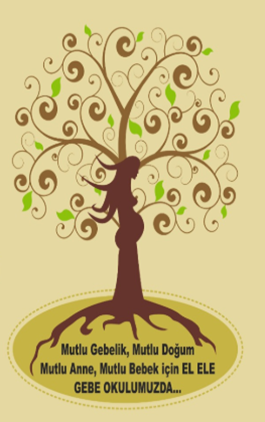 BAFRA DEVLET HASTANESİ GEBE OKULU …“Sağlıklı bebeğin dünyaya gelmesi ve bebeğinizin yaşama sağlıklı başlaması sizin elinizde…                         Hastanemizde;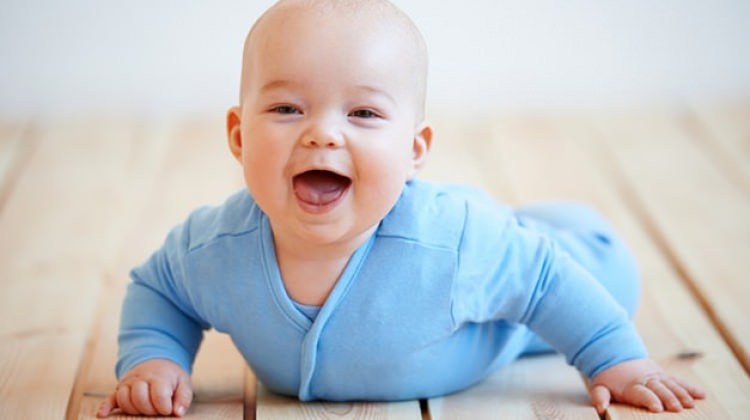 Gebelere, anneye yardımcı olacak kişilere,  gebelik dönemi, doğum eylemi, doğum sonrası dönem ve bebek bakımıyla ilgili bilimsel doğruları içeren eğitim içeriği ile gebe kadınların doğum ile ilgili ön yargılarını ve korkularını azaltmak, anne adaylarını bebek bakımı konusunda bilinçlendirmek ve sağlıklı bebekler yetiştirmelerine yardımcı olmak amacıyla gebe okulu hizmet vermektedir.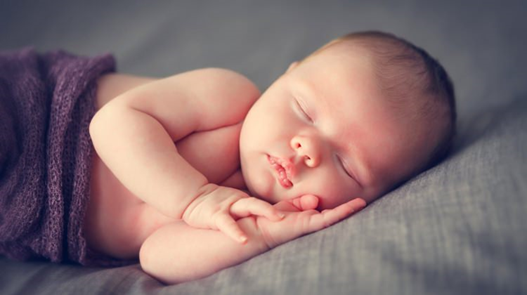 Başvurularınızı kadın doğum poliklinikleri içerisinde bulunan gebe okulu kayıt bankosundan yapabilirsiniz. (katılım ücretsizdir.)                                          İletişim : Bafra Devlet Hastanesi 1. kat ameliyathane yanıİrtibat Telefon : (0362) 542 72 00    (SANTRAL)   DAHİLİ : GEBE OKULU  1489 /  GEBE OKULU KAYIT BANKOSU 1196GEBE OKULU EĞİTİM PROGRAMI1.HAFTA:Gebeliğe hazırlıkGebelik gebelikte fetal büyümeyi etkileyen faktörler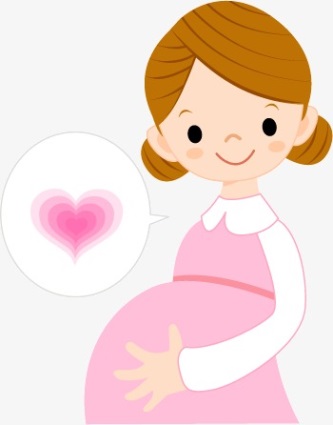 gebelikte babanın rolüDoğumda babanın rolüGebelik kontrolleri Gebelikte tehlike belirtileri Gebelikte ve lohusalıkta beslenmeÜreme organları ve gebeliğin fizyolojisi2.HAFTA: Doğum ağrısı ile başetme yöntemleriNefes egzersizleriKegel egzersizleriIkınma egzersizleri Normal doğumun anneye faydalarıNormal doğumun bebeğe faydalarıDoğum ve Doğum fizyolojisi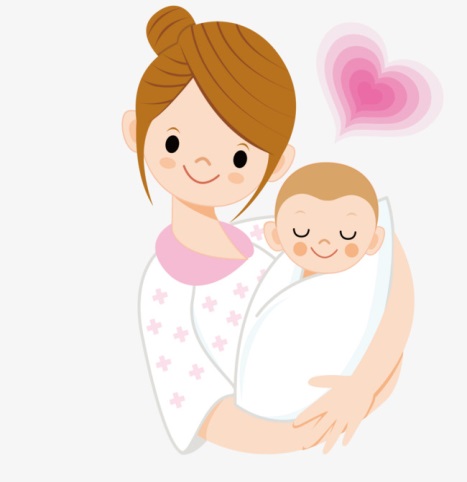 3.HAFTA: Anne sütünün önemi Emzirme  Babanın bebek bakımındaki rolüGebelik psikolojisiGebelik ve doğum sürecinde            babanın psikolojisi4.HAFTA: Doğum çantası Bebek bakımıNormal doğumAile planlaması 